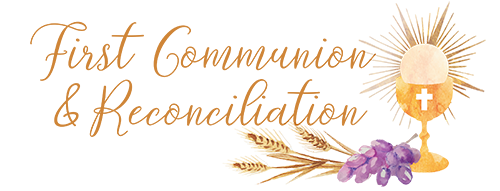 At Home ProgramWeek # 11 November 26, 2023 "The giver of every good and perfect gift has called upon us to mimic Gods giving, by grace, through faith, and this is not of ourselves."
- St. Nicholas of Myra Gospel…Mark 13:33-37…Jesus Will Come AgainAn adaption of the Sunday Gospel.Storyteller:  Jesus told his friends that he would come again.Jesus 1:  Get ready!  Pay attention!  You do not know when this time will be.Jesus 2:  It will be like a man who puts his servants in charge when he goes on a trip.  He gives them work to do.  He tells them to always be ready for him to come home.Jesus 3:  Do not let me find you sleeping when you should be working.Gospel Reflection QuestionHow can we always be ready for Jesus?Together in Jesus… First Reconciliation Lesson 6 handoutRead page 1 and answer the question.What are the 4 parts of Reconciliation?  Place the sticker on the page.Reread this story about a father and his son.  Draw a scene from this Gospel.The Parable of the Lost Son There once was a father and two sons. One day, the youngest son asked his father for his share of the brothers’ inheritance. The father was unsure but decided to give both brothers their inheritance money. At first, the youngest son was very excited. He had plenty of money, and he could spend it however he pleased! Not long after, though, the youngest son ran out of money. With no money and no home, the youngest son’s only choice was to find a job. But the only one he could find was feeding pigs, which he didn’t like at all. He decided to go home and ask his father for a job as a servant. When the son returned, his father hugged and kissed him, and welcomed him back into the family home. The youngest son was surprised, having expected his father to be angry and reproachful. Instead, the father gave his son the finest robes, sandals, and even a ring to wear. He also decided to throw a big party to celebrate his son’s safe return. Seeing how happy his father was at his younger brother’s return, the second brother became upset and angry. He thought it was unfair that his younger brother should make such a big mistake only to be rewarded for it. He refused to go to the party. Noticing his eldest child’s disapproval, the father told him: you are ever with me, and all that I have is yours, but your brother was lost, and now he is found.Complete pages 3 and 4  with at least a parent, hopefully with family.  Even if your child(ren) has already celebrated their First Reconciliation, this is a great review of the sacrament.  Be sure to put the stickers on the pages and have your child(ren) write in their name.We’ll be in Together in Jesus…First Reconciliation Lesson 6 Family Activity Book next week.